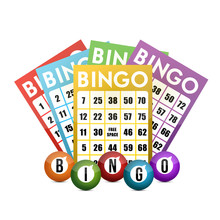  Get your BINGO NIGHT tickets now on parent pay or pay cash at Preschool! Don’t miss out! If you can’t make it buy a RAFFLE TICKETS £1 each! Cash at Preschool or on Parent Pay!